Lückentext digital (Fachpraktiker*innen)
„Konjunkturschwankungen“
Es gibt Zeiten, in denen geht es einem Land gut. Dann   die Löhne, es gibt wenig Arbeitslose und in den Betrieben wird   produziert.
Es gibt aber auch Zeiten, in denen ist es genau anders. Die Arbeitgeber wollen die Löhne nicht erhöhen, weil sie kaum Gewinn machen. Sie müssen dann Arbeitnehmer   und die Arbeitslosigkeit .
Diese Änderungen der Wirtschaftslage nennt man „ “. 
Man hat festgestellt, dass sich die Änderungen der Wirtschaftslage  und ein bestimmtes Muster vorweisen. Sie erfolgen   und wiederholen sich in der Regel alle .
Man unterscheidet vier Konjunkturphasen:
- Tiefstand
- Aufschwung
-  
- Abschwung

( steigt / viel  / wiederholen  / Hochkonjunktur  / steigen  / Konjunktur  / entlassen / wellenförmig  / 4 bis 11 Jahre )
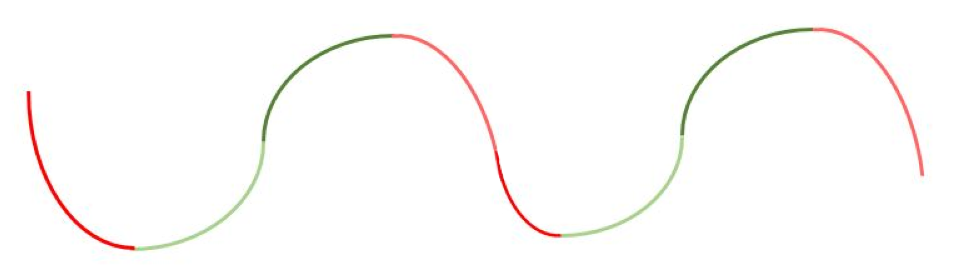 Tiefstand
Während des Tiefstandes wird weniger produziert, weil nicht so viel gekauft wird. Die Produktion ist  Die Menschen sparen ihr Geld lieber anstatt es auszugeben. Die Löhne sind 
Wenn die Menschen nicht mehr so viel kaufen, müssen die Hersteller die Preise senken. Waren und Dienstleistungen kosten weniger. Die Preise sind .
Wenn die Betriebe weniger produzieren, brauchen sie weniger Arbeitskräfte. Arbeitnehmer werden entlassen. Die Arbeitslosigkeit ist .

Aufschwung
Während des Aufschwungs wird zunehmend mehr produziert. Die Produktion . Die Menschen geben zunehmend mehr Geld aus, weil auch die Löhne .
Wenn die Menschen mehr kaufen,   die Preise. Waren und Dienstleistungen werden . 
Wenn die Betriebe mehr produzieren brauchen sie mehr Arbeitskräfte. Arbeitnehmer werden eingestellt. Die Arbeitslosigkeit . 
(niedrig / steigt / hoch / niedrig / teurer / steigen   / sinkt / niedrig / steigen)














Hochkonjunktur
Der Aufschwung erreicht seinen Höhepunkt. Das ist die Hochkonjunktur. Während der Hochkonjunktur wird  produziert. Die Produktion ist . Die Betriebe machen Gewinn und bezahlen die Arbeitnehmer gut. Die Löhne sind .
Wenn die Menschen mehr verdienen und mehr kaufen, steigen auch die Preise. Die Preise sind . 
Weil die Betriebe viel produzieren, brauchen sie mehr Arbeitskräfte. Arbeitnehmer werden eingestellt. Die Arbeitslosigkeit ist . Abschwung
Nach der Hochkonjunktur folgt der Abschwung.. Die Produktion . Die Betriebe machen weniger Gewinn und zahlen weniger Lohn. Die Löhne .
Weil die Menschen weniger Geld haben, kaufen sie nicht mehr so viel. Die Preise , damit die Ware verkauft werden kann. 
Weil die Betriebe weniger produzieren, brauchen sie weniger Arbeitskräfte. Arbeitnehmer werden entlassen. Die Arbeitslosigkeit . 
(niedrig / sinkt / hoch / sinken / hoch / sinken / viel / hoch / steigt)